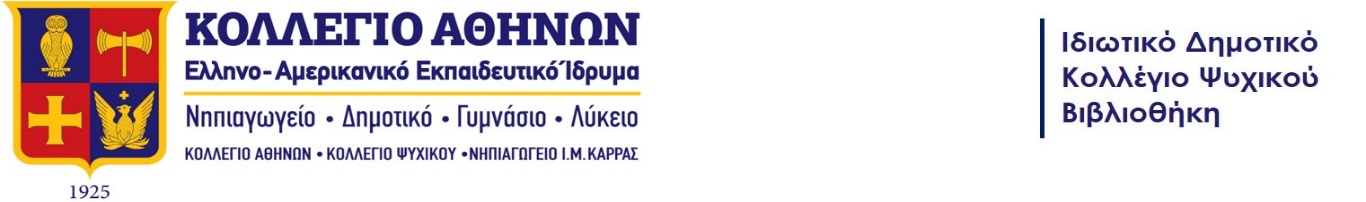 Η Βιβλιοθήκη σάς προτείνει…
Βιβλία για την  1η τάξη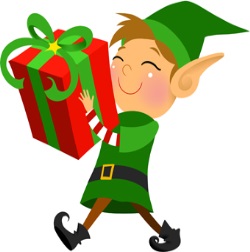 Βαρβαρούση, Λήδα. Ο γάτος…το βιολί του. Εκδ. Παπαδόπουλος, 2021.Γεροκώστα, Εύη. Το φιλί του φεγγαριού. Εκδ. Κόκκινη Κλωστή Δεμένη, 2021.Ηρακλέους, Δέσποινα. Τα γράμματα φταίνε. Εκδ. Καλειδοσκόπιο, 2021.Καλοφωλιά, Μυρτώ. Μοναχική υπόθεση. Εκδ. Καλειδοσκόπιο, 2021.Κόστα, Νικολέτα. Η πόλη με τις γάτες. Εκδ. Μίνωας, 2021.Κουμαριανού, Μαριάννα. Αυτός είναι φίλος μου. Εκδ. Ελληνοεκδοτική, 2020.Κούρση, Μαρία. Το λουλούδι που ήθελε να πετάξει. Εκδοτική Αθηνών, 2017.Κωνσταντοπούλου, Φωτεινή. Τζάκι μια μύτη, μα τι μύτη. Εκδ. Τζιαμπίτης-Πυραμίδα, 2020.Μπαμπέτα, Ιωάννα. Σαν λούνα παρκ. Εκδ. Μίνωας, 2021.Μιχαηλίδου, Στέλλα. Ίδια έχουμε μαμά. Εκδ. Καλειδοσκόπιο, 2021.Παινίδου, Σοφία. Παίζουμε; Εκδ. Παπαδόπουλος, 2020.Σφακιανοπούλου, Μάρω. Μάστορας Συγνώμης. Εκδ. Καλέντης, 2021.Σπανογεώργου, Αναστασία. Ένας καναπές στο διάστημα. Εκδ. Τζιαμπίρης-Πυραμίδα, 2021.Φώτου, Δήμητρα. Το καταπράσινο σχολείο μου. Εκδ. Καλέντης, 2021.Χαλικιά, Άλκηστη. Ένα σχολείο ταρακουνημένο. Εκδ. Ίκαρος, 2021.Armitage, Duane. Η αγάπη. Πλάτων. Εκδ. Διόπτρα, 2021.Aurore, Petit. Η μαμά είναι σαν σπίτι. Εκδ. Κόκκινο, 2020.Brown, Dolores. Η μέρα που ήρθες. Εκδ. Ποταμός, 2021.Coralie, Saudo. Ο μπαμπάς μου είναι ψηλός και δυνατός. Μα…Εκδ. Μικρή Σελήνη, 2020.Desbordes. Astrid Το σπίτι μου. Εκδ. Κόκκινο, 2020.Franklin, Allen. Τα πάντα για τα συναισθήματα. Εκδ. Ψυχογιός, 2020.Frigout, Sadrine. Μα γιατί…; Εκδ. Κόκκινη Κλωστή Δεμένη, 2021.Gordan, Kajsa. Ο Σπίθας πάει βουνό. Εκδ. Μάρτης, 2021.Grey, Kes & Claire. Εεε, σκύλε!. Εκδ. Παπαδόπουλος, 2021.Hegarty, Pat. Το ποτάμι. Εκδοτική Αθηνών, 2016.Helmore Jim. Χάρτινα αεροπλανάκια. Εκδ. Παπαδόπουλος, 2019.Karst, Patrice. Η αόρατη κλωστή. Εκδ. Πατάκης, 2021.Kirk, Daniel. Νεύτων και Κιουρί. Τα σκιουράκια της φυσικής. Εκδ. Διόπτρα, 2021.Lallemand, Orianne. Ο λύκος Ζαχαρίας ταξιδεύει πίσω στο χρόνο. Εκδ. Παπαδόπουλος, 2021.Le Huche Magali. Ο Ρένος αγαπά τη μουσική. Εκδ. Πατάκης, 2021.Linda, Sarah. Ο μυστικός κήπος στον ουρανό. Εκδ. Ποταμός, 2021.Liniers. Καληνύχτα πλανήτη. Εκδ. Ίκαρος, 2021.Litchfield, David. Τη νύχτα που τα φώτα άναψαν. Εκδ. Μικρή Σελήνη, 2019.Lp, Rachel. Λησμονία. Η χώρα των χαμένων αναμνήσεων. Εκδ. Μεταίχμιο, 2021.Lumbers, Fiona. Το δώρο του παππού μου. Εκδ. Ποταμός, 2021.Marc, Martin. Όλα. Εκδ. Ποταμός, 2020.Marcero, Deborah. Σ’ ένα βάζο μέσα. Εκδ. Μεταίχμιο, 2021.McGhee, Holly. Έλα μαζί μου. Εκδ. Άγκυρα, 2021.Mortimer, Hell. Το λεξικό της φιλίας. Εκδ. Ψυχογιός, 2021.Niebuhr-Siebert, Sandra. Η Μίνα ανακαλύπτει έναν νέο κόσμο. Εκδ. Μεταίχμιο, 2021. Williams, Rachel. Στάσου, κοίτα…και όνειρα γλυκά. Άφησε τη φύση να σε νανουρίσει. Εκδ. Πατάκης, 2021.Roca, Elisenda. Μια μεγάλη οικογένεια. Εκδ. Ίκαρος, 2021.Stansbie, Stephanie. Κάποια μέρα! Εκδ. Τζιαμπίρης-Πυραμίδα, 2021.The Fan Brothers. Το ουρανοκατέβατο. Εκδ. Μεταίχμιο, 2021.Titus. Ουπς! Ένας λύκος! Εκδ. Φουρφούρι, 2021.Vast, Emilie. Το μυστικό. Εκδ. Κόκκινο, 2020.Yamada, Kobi. Προσπάθησε. Εκδοτικός Οργανισμός Λιβάνη, 2021.Τα βιβλία της σειράς «Μεγάλα κλασικά». Εκδ. Μίνωας, 2021.Τα βιβλία της σειράς «μικρά κορίτσια με ΜΕΓΑΛΕΣ ΙΔΕΕΣ». Εκδ. Παπαδόπουλος, 2021.Τα βιβλία της σειράς «Μικρά παιδιά με μεγάλα όνειρα». Εκδ. Διόπτρα, 2020.Χριστουγεννιάτικα βιβλία1)  Βάγια, Αυγή. Ο κουραμπιές Γιεσγιές! Εκδ. Διόπτρα, 2017.2)  Γραμματικάκη, Μαριβίτα. Εγώ το ξωτικό. Εκδ. Καλέντης, 2019.3)  Δικαίου, Ελένη. Το ελατάκι με το κόκκινο σκουφάκι. Εκδ. Πατάκης, 2021.4)  Καραγιάννη, Μαρία. Ο Άη Βασίλης απεργεί. Εκδ. Καστανιώτης, 2021. 5)  Κατσαρή, Χαρά. Γιορτινά παιχνίδια για αστέρια & ξεφτέρια. Εκδ. Μίνωας, 2021.6)  Κουτσιαρής, Βασίλης – Γιάννης Διακομανώλης. Δεν θα κοιμηθώ απόψε. Εκδ. Ελληνοεκδοτική, 
     2020.
7)   Κυριακού, Φαίδων. Όνειρο Χριστουγέννων. Εκδ. Μάρτης, 2019.
8)   Κυρίτση, Ιωάννα. Η μπουγάδα του Αϊ-Βασίλη. Εκδ. Παπαδόπουλος, 2015.9) Κωτσαλίδου, Δόξα. Το χελιδόνι που περίμενε τα Χριστούγεννα. Εκδ. Ελληνοεκδοτική, 2014.
10) Λιβάνη, Γιώτα. Μια φορά τον χρόνο. Εκδοτικός Οργανισμός Λιβάνη, 2019.11) Νικολαΐδη, Κωνσταντίνα. Το αστράκι και το έλατο. Εκδ. Πορφύρα, 2021.
12) Τσάνταλη, Κατρίνα. Γράμματα στο έλατο κρυμμένα. Εκδ. Διόπτρα, 2021.
13) Τζιαμπίρη, Ράνια Δ. Σπίτι μου θέλω να πάω. Μόνο εκείνο αγαπάω. Εκδ. Τζιαμπίρης- Πυραμίδα,          
      2021.14) Archer, Mandy. Πού είναι ο Αϊ-Βασίλης; Εκδ. Μεταίχμιο, 2020.15) Dupin Olivier. Καλώς ήρθατε στο σπίτι του Άγιου Βασίλη. Εκδ. Πατάκης, 2021.
16) Fallon, Jimmy. 5 νύχτες μέχρι τα Χριστούγενα. Εκδ. Μεταίχμιο, 2021.17) Hattie, Ellie. Σ’ αγαπώ πιο πολύ κι απ’ τα Χριστούγεννα. Εκδ. Τζιαμπίρης-Πυραμίδα, 2020.18) Hillenbrand, Will. Κάθε παραμονή Χριστουγέννων. Εκδ. Μίνωας, 2020.
19) Lindgren, Astrid. Ο νάνος και η αλεπού. Εκδ. Μάρτης, 2018.
20) Mei, Robert L. Ρούντολφ το ελαφάκι. Εκδ. Μίνωας, 2014.21) Morpurgo, Michael. Ο παππούς μου ο Αϊ-Βασίλης. Εκδ. Παπαδόπουλος, 2019.
22) Powell Tuck, Maudie. Χριστούγεννα στην Παιχνιδούπολη. Εκδ. Διόπτρα, 2021.23) Reynolds, Peter. Το μικρότερο χριστουγεννιάτικο δώρο. Εκδ. Μεταίχμιο, 2020.
24) Rodolphe. Νυχτερινό τρένο. Εκδ. Ίκαρος. 2019. 
25) Snow, Ivy. 25 μέρες μέχρι τα Χριστούγεννα. Εκδ. Μεταίχμιο, 2020.
26) Stephens, Helen. Πώς να κρύψεις ένα λιοντάρι τα Χριστούγεννα. Εκδ.  Ίκαρος, 2019. 
27) Yarlet, Emma.Γράμματα για τον Αϊ-Βασίλη. Εκδ. Ψυχογιός, 2021.           28) Zommer, Yuval. Το δέντρο που είμαι. Εκδ. Ψυχογιός, 2021.29) Αγαπώ τα Χριστούγεννα. Εκδ. Μίνωας, 2021.30) 24 δραστηριότητες μέχρι τα Χριστούγεννα. Εκδ. Μίνωας, 2021.31) Το πολυκατάστημα των Χριστουγέννων. Εκδ. Τζιαμπίρης-Πυραμίδα, 2021.Καλές γιορτές!